ПроектПРАВИТЕЛЬСТВО УЛЬЯНОВСКОЙ ОБЛАСТИП О С Т А Н О В Л Е Н И ЕО внесении изменений в постановление 
Правительства Ульяновской области от 28.02.2020 № 82-П Правительство Ульяновской области п о с т а н о в л я е т:1. Внести в постановление Правительства Ульяновской области 
от 28.02.2020 № 82-П «Об утверждении предметов охраны, границ территорий 
и требования к градостроительным регламентам в границах территорий исторических поселений регионального значения, расположенных 
на территории Ульяновской области», следующие изменения:1) в приложении №1:а) пункт 7 раздела 2 дополнить подпунктом «д» следующего содержания:«д) ул. Гагарина от ул. Жигарина до спуска с Никольской горы;»; б) раздел 4 дополнить пунктом 5 следующего содержания:«5) силуэт природных возвышенностей рабочего посёлка Сурское (Никольская гора и Белые горы);»;	в) в разделе 6:подпункт «г» пункта 1 дополнить словами «и Белых гор;»;пункт 3 дополнить подпунктом «з» следующего содержания: «з) видовые раскрытия с Никольской горы и Белых гор в сторону р. Суры.»;	2) приложение № 3 изложить в следующей редакции:Приложение № 3к постановлениюПравительства Ульяновской областиот 28 февраля 2020 г. № 82-П1. Границы территории исторического поселения региональногозначения рабочий посёлок Сурское Ульяновской области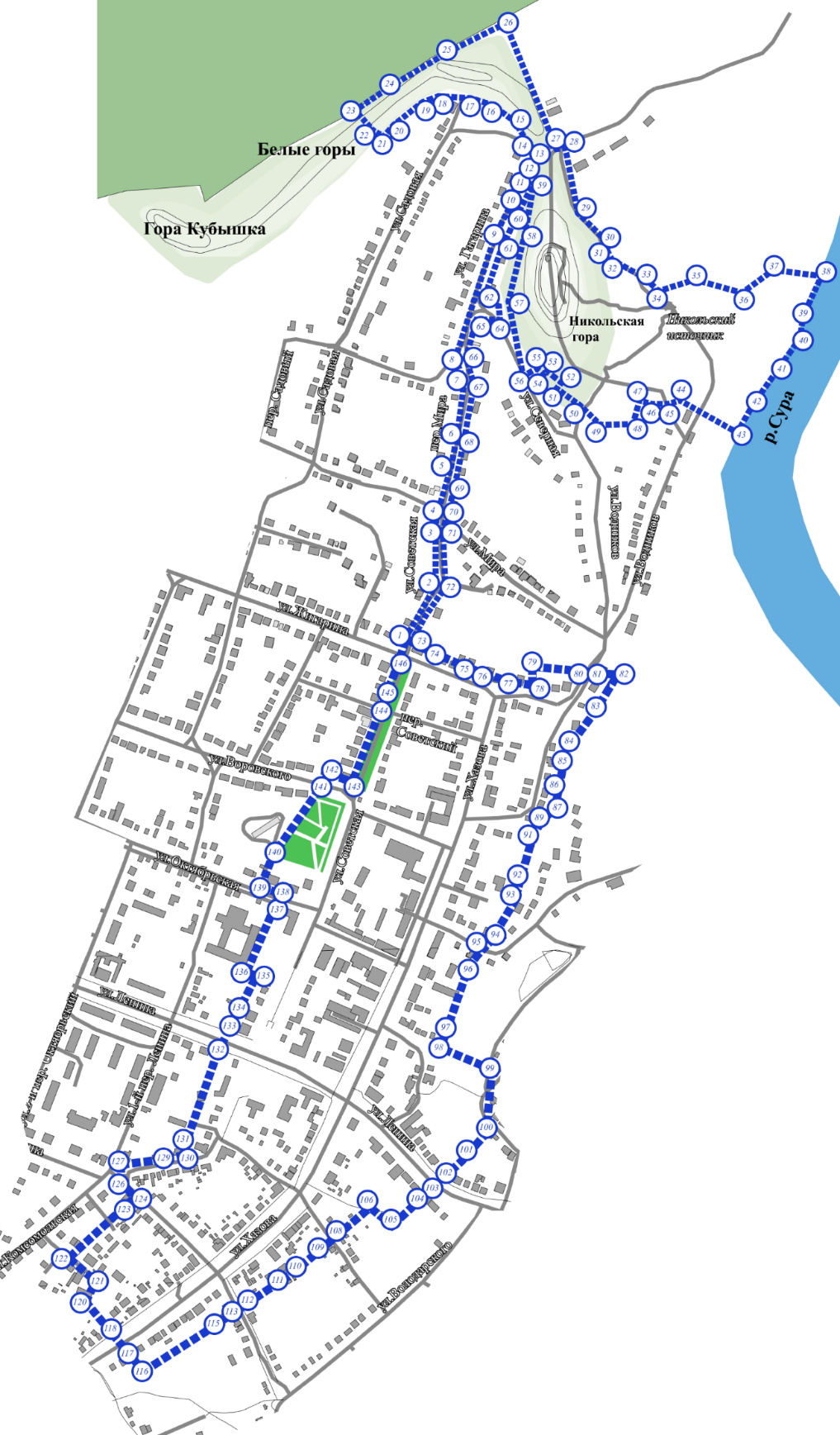 2. Описание границ территории исторического поселениярегионального значения рабочий посёлок СурскоеУльяновской области3. Границы исторического поселения регионального значениярабочий посёлок Сурское Ульяновской областив системе координат МСК-73»;	3) в приложении № 5:	а) приложение № 1 к требованиям изложить в следующей редакции: «Приложение № 1к требованиямОсобое регулирование градостроительной деятельности исторического поселения регионального значения рабочий посёлок Сурское Ульяновской области». 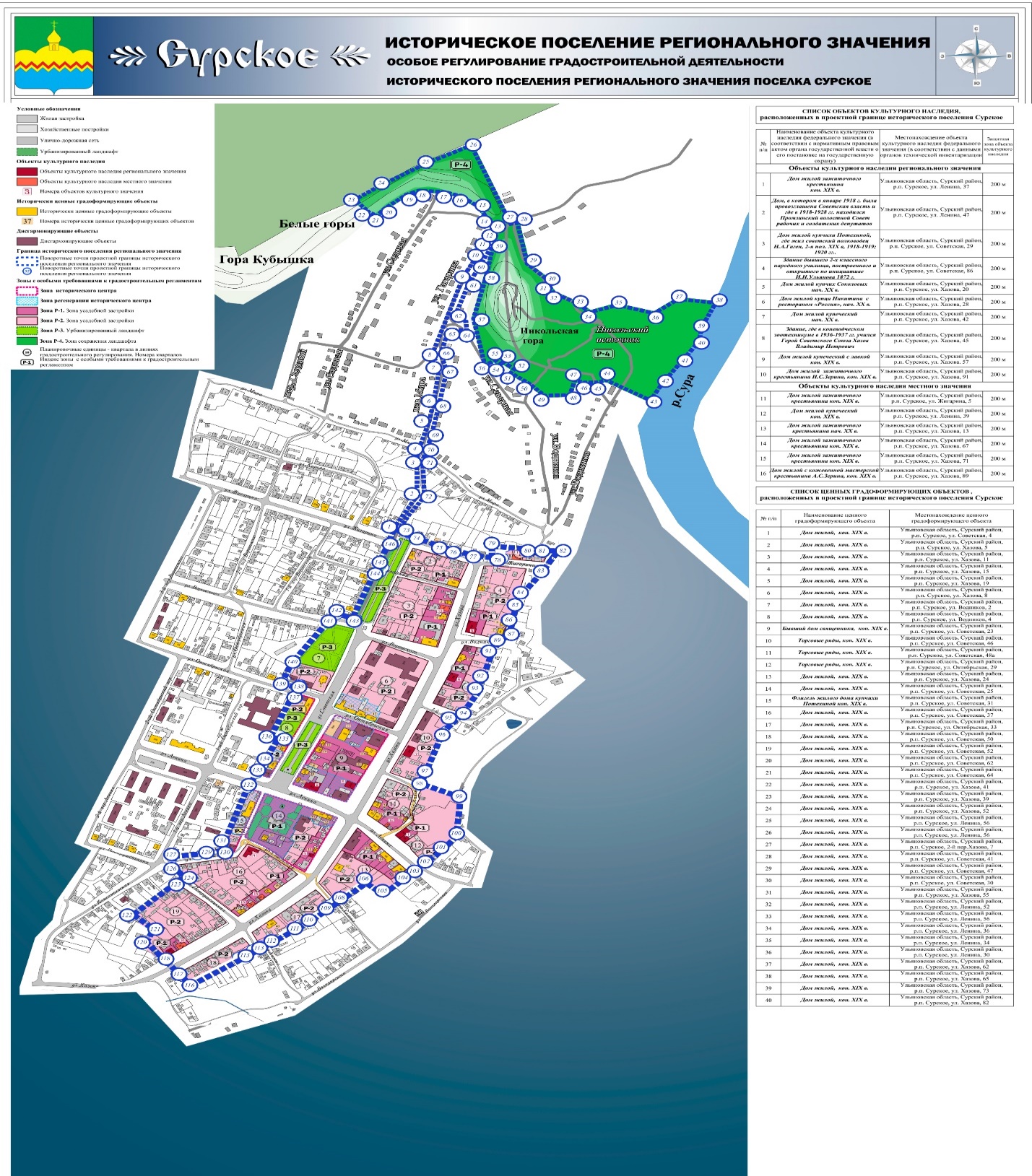 2. Настоящее постановление вступает в силу на следующий день после дня его официального опубликования.ПредседательПравительства области                                                                         В.Н.РазумковОбозначение части границыОбозначение части границыОписание характерных точек границ исторического поселения12311Крайняя северная точка границы исторического поселения расположена в 6,1 м на северо-запад от южного угла жилого дома 41 по ул. Жигарина12108,95 м в северо-восточном направлении по ул. Советская23100,6 м в северном направлении по ул. Советская3422,95 м в северо-западном направлении до пересечения с ул. Мира46139,3 м в северо-восточном направлении по 1-му переулку Мира6785 м в северном направлении по 1-му переулку Мира7840,4 м в северо-западном направлении по 1-му переулку Мира  до пересечения с ул. Гагарина89208,25 м в северо- восточном направлении по ул. Гагарина913148,4 м в северо- восточном направлении по ул. Гагарина131424,3 м в северо- восточном направлении до пересечения с линией застройки141545,3 в северо-западном направлении до точки 15151645,9 м в северо-западном направлении до точки 16161737,95 м в северо-западном направлении до ул. Садовая171852,4 м в северо-западном направлении до точки 18181928,3 м в юго-западном направлении до точки 19192183,4 м в юго-западном направлении до точки 21212363,6 м в северно-западном направлении до границы Сурского лесничества 2326283,8 м в северо- восточном направлении по границе Сурского лесничества2627223,4 м в юго-восточном  направлении до пересечения с ул. Гагарина272814,6 м в восточном направлении до точки 282829108,25 м в юго-восточном направлении до точки 29293063,6 м в юго-восточном направлении до точки 30303232,05 м в юго-восточном направлении до точки 32323361,75 м в юго-восточном направлении до точки 33333431,5 м в юго-восточном направлении к Никольскому источнику343562,45 м в северо- восточном направлении до точки 35353679,3 м в юго-восточном направлении до точки 363637 81,6 м в юго-восточном направлении до уреза р. Суры373871 м в юго-западном направлении по урезу р. Сура383936,5 м в юго-западном направлении по урезу р. Сура3943185,9 м в юго-западном направлении по урезу р. Сура4344107,4 м в северно-западном направлении к ул. Водников444523,05 м в юго-западном направлении до точки 45454745 м в северно-западном направлении до точки 47474840,3 м в юго-западном направлении до точки 48484951,9 м в западном направлении до точки 49495192,8 м в северо-западном направлении к застройке ул. Северная515213,1 м в северо-восточном направлении до точки 52525329,6 м в северо-западном направлении до точки 5353547,6 м в юго-западном направлении до точки 54545515,1 м в северо-западном направлении до точки 55555625,5 м в юго-западном направлении до точки 565657117,3 м в северо-западном направлении до точки 575759208 м в северо-восточном направлении до пересечения с ул. Гагарина5961128,25 м в юго-западном направлении до точки 61616284,8 м в юго-западном направлении до точки 62626324,1 м в юго-восточном направлении до точки 63636420,9 м в южном направлении до точки 64646536,6 м в западном направлении до пересечения с ул. Гагарина656665,2 м в юго-западном направлении по ул. Гагарина666748,1 м в юго-восточном направлении по ул. Гагарина676886,4 м в южном направлении по ул. Гагарина6870132,6 м в юго-западном направлении до пересечения с ул. Мира707125,35 м в юго-восточном направлении до точки 71717298,4 м в южном направлении по 1-му пер. Мира7273112,4 м в юго-западном направлении до точки 73737410 м в восточном направлении по ул. Жигарина747571,3 м в юго-восточном направлении по ул. Жигарина7578189,9 м в восточном направлении вдоль линии застройки ул. Жигарина787929,2 м в северном направлении до пересечения с восточной границей ограждения жилого дома 9 по ул. Жигарина7980115 м в восточном направлении до точки 8, расположенной в 9,9 м к югу от западного угла жилого дома 33 по ул. Жигарина808156,3 м в юго-западном направлении до западного угла нежилого строения по ул. Жигарина818269,9 м в юго-западном направлении до пересечения с линией застройки ул. Водников8289136,6 м в юго-западном направлении вдоль линии застройки ул. Водников899132,4 м в южном направлении вдоль линии застройки ул. Водников9194172,8 м в юго-западном направлении вдоль восточного фасада нежилого строения до пересечения с линией застройки 1-го пер. Хазова949529,20 м в юго-западном направлении до пересечения с линией застройки 1-го пер. Хазова9598142,6 м в юго-западном направлении до пересечения с линией застройки 2-го пер. Хазова989991,4 м в юго-восточном направлении вдоль северной границы ограждения участка жилого дома 12 по 2-му пер. Хазова9910094,9 м в южном направлении до точки 28, расположенной в 18 м к северо-западу от северного угла жилого дома 7 по ул. имени П.С. Савочкина10010296,9 м в юго-западном направлении до пересечения с линией застройки ул. Ленина10210338 м в юго-западном направлении до пересечения с линией застройки ул. Ленина10410573,8 м в юго-западном направлении до точки 3310510647,9 м в северо-западном направлении до пересечения с южным углом границы ограждения участка жилого дома 34 по ул. Ленина10610874,8 м в юго-западном направлении вдоль южного фасада жилого дома 2 по 3-му пер. Хазова10810914 м в юго-западном направлении до пересечения с линией застройки 3-го пер. Хазова109112172,3 м в юго-западном направлении до 4-го пер. Хазова11211317,1 м в юго-западном направлении до пересечения с линией застройки 4-го пер. Хазова113116168,8 м в юго-западном направлении до пересечения с западной границей ограждения участка жилого дома 104 по ул. Хазова11611731 м в северо-западном направлении до пересечения с линией застройки ул. Хазова11711846,6 м в северо-западном направлении до пересечения с линией застройки ул. Хазова11812057,9 м в северо-западном направлении до точки 4812012139 м в северо-восточном направлении до точки 4912112260,3 м в северо-западном направлении до точки 50, расположенной в 10,7 м к западу от западного угла жилого дома 22 по ул. Комсомольской122123133,9 м в северо-восточном направлении до пересечения с линией застройки ул. Петрушенькина12312418 м в северо-восточном направлении до пересечения с линией застройки ул. Петрушенькина12412757 м в северо-западном направлении вдоль линии застройки ул. Петрушенькина до точки 55, расположенной в 12,8 м к юго-востоку от западного угла жилого дома 16 по 1-му пер. Ленина127128105,9 м в северо-восточном направлении вдоль линии застройки ул. Советской128132170,8 м в северо-восточном направлении до пересечения с линией застройки ул. Ленина13213341,7 м в северном направлении до пересечения с линией застройки ул. Ленина133137271,5 м в северо-восточном направлении до пересечения с линией застройки ул. Октябрьской13713822,4 м в северо-восточном направлении до пересечения с линией застройки ул. Октябрьской13813931,3 м в северо-западном направлении вдоль линии застройки улицы Октябрьской139141169,3 м в северо-восточном направлении до пересечения с линией застройки ул. Воровского14114226,5 м в северо-восточном направлении до пересечения с линией застройки ул. Воровского14214338,8 м в юго-восточном направлении вдоль линии застройки ул. Воровского143144125,9 м в северо-восточном направлении вдоль линии застройки ул. Советской14414514 м в северо-восточном направлении до пересечения с линией застройки ул. Советской14514666,7 м в северо-восточном направлении вдоль линии застройки ул. Советской146133,6 м в северо-восточном направлении до точки 1, расположенной в 6,1 м к северо-западу от южного угла жилого дома 41 по ул. ЖигаринаОбозначение (номер) характерной точкиКоординаты характерных точек границ территории объекта культурного наследия в местной системе координат (МСК-73)Координаты характерных точек границ территории объекта культурного наследия в местной системе координат (МСК-73)Обозначение (номер) характерной точкиXY1231525542.251343983.432525638.7513440343525738.921344043.24525761.181344037.625525840.131344068.196525893.61344081.827525978.421344087.728526017.441344077.389526215.061344147.2410526271.491344175.8511526303.951344191.1912526328.591344208.913526348.231344215.6714526364.091344197.2815526402.951344172.8516526430.81344136.417526440.981344099.8418526445.311344047.6619526434.341344021.6220526397.981343974.4521526379.681343958.2422526390.031343941.4723526421.711343911.7824526463.781343966.9525526517.261344061.1826526563.941344157.3327526357.071344241.6428526359.861344255.9329526253.541344276.2630526209.041344321.6531526190.041344325.1932526178.271344330.6333526147.911344384.434526126.291344407.5135526143.861344467.4436526123.281344544.0637526159.591344594.7838526149.721344675.8139526086.081344644.3940526050.011344638.7541526004.871344607.4142525940.821344562.9443525894.831344536.3944525948.231344443.2445525942.061344421.7146525941.11344398.35475259471344376.6648525908.461344364.9449525908.061344313.0150525939.91344278.6651525967.171344241.4852525977.181344248.9753525995.381344225.5754525991.31344219.1455526000.861344208.1956525987.131344186.7257526101.31344157.2758526219.651344189.4859526303.731344204.9160526248.381344174.3561526189.021344147.5562526107.911344122.4563526101.411344145.764526079.891344147.2965526080.011344110.7266526018.311344087.9267525970.71344096.6568525884.991344089.4869525804.341344061.2570525758.911344048.7571525734.471344055.4972525636.41344047.0473525536.791343994.9474525532.301344004.2075525501.181344069.2076525489.741344099.5577525478.601344132.5378525471.001344182.5779525499.841344187.3380525488.831344301.8981525440.851344272.3882525386.671344228.1283525360.561344220.0484525354.451344218.6885525316.321344213.0086525310.041344210.3387525288.231344205.9988525274.641344201.1389525264.891344182.4790525239.611344175.9991525235.671344171.0392525163.831344150.6893525140.561344143.0694525077.801344104.5095525055.631344085.4896525034.251344074.9097524920.821344033.6798524900.771344024.6299524862.551344107.75100524768.121344098.07101524732.291344065.90102524695.961344033.28103524667.651344007.86104524657.531343996.53105524620.901343950.70106524651.561343913.79107524609.131343864.54108524602.611343857.20109524593.291343846.70110524542.191343787.86111524532.411343775.21112524488.781343710.08113524479.251343695.85114524472.961343686.46115524459.821343667.87116524386.331343554.87117524411.781343537.16118524448.261343508.14119524454.671343503.05120524491.871343470.02121524524.271343491.84122524560.721343443.78123524649.201343544.39124524661.121343557.93125524683.971343535.10126524691.671343534.31127524708.551343532.58128524710.911343544.13129524719.531343586.27130524726.401343636.99131524746.741343634.23132524888.981343682.96133524926.341343701.70134524947.301343712.22135525022.371343746.64136525027.821343734.94137525130.151343777.58138525150.871343786.20139525162.701343757.12140525205.181343773.24141525307.181343843.57142525329.071343858.66143525318.291343895.99144525435.291343942.74145525447.961343948.87146525510.641343971.841525542.251343983.43